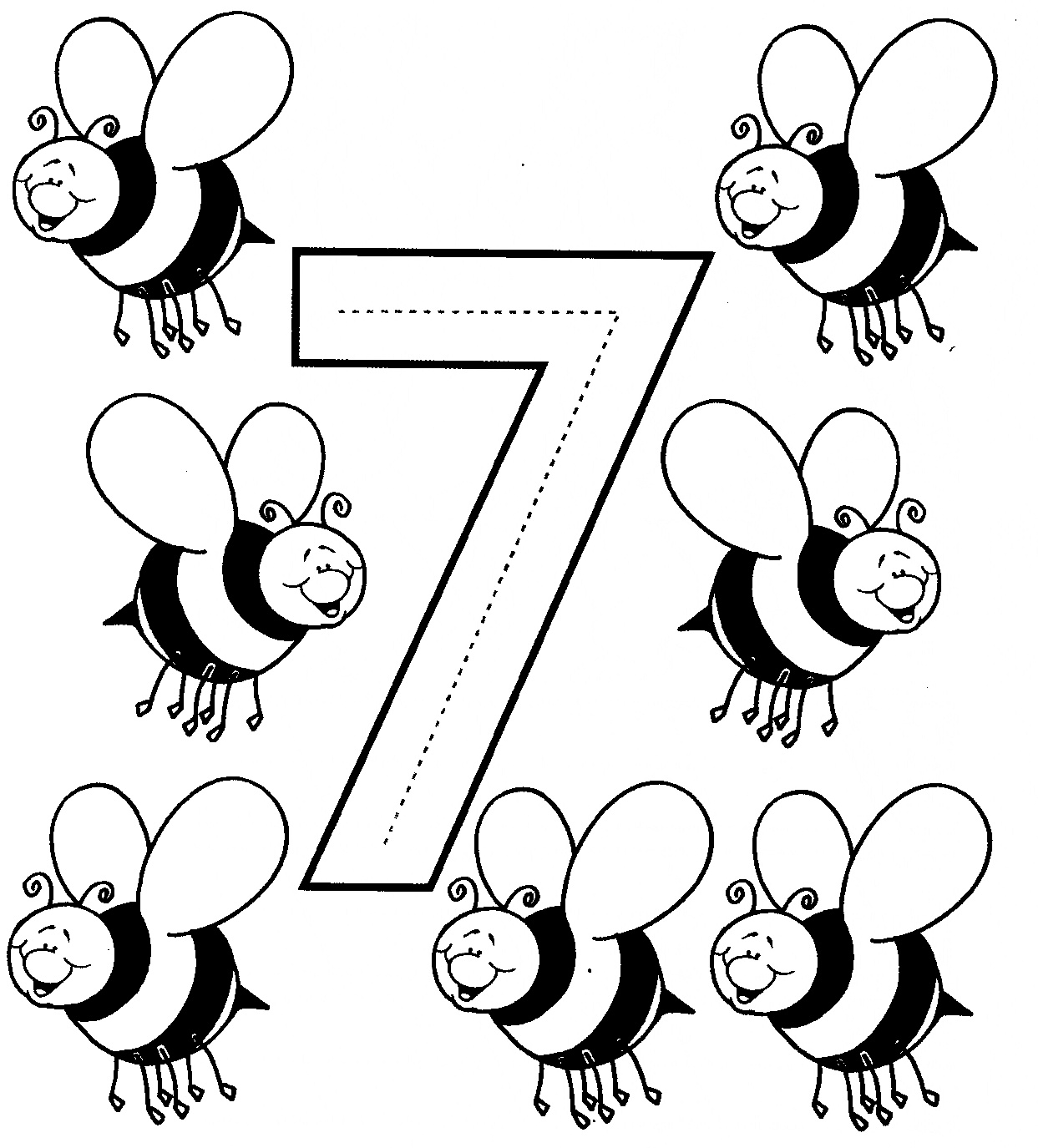 			THE NUMBERSSeven (seven) 				–		Siete	Dibuja “seven” manzanas en el siguiente árbol.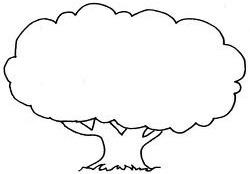 